Přístup k serveru Orion Vytvořil	:	Ing.J.Skorkovský,CSc.Pro		:	BPH-PIS1 a BPH-PIS2Terminálový server OrionStudenti fakulty ESF, mohou přistupovat k fakultním aplikacím ASPI, Witness, MS Dynamics NAV 2018 nebo TaxEdit i ze sítě mimo ESF. Přístup je umožněn prostřednictvím připojení na terminálový server.Z licenčních důvodů je přístup na terminálový server umožněn pouze studentům ESF. Zaměstnanci fakulty přístup na terminál nemají!Připojení je možné z operačních systémů Windows 7 a novějších (s využitím funkce Vzdálená plocha s ověřováním na úrovni sítě)Možný způsob připojeníStačí spustit klienta pro „Připojení ke vzdálené ploše“ (mstsc.exe). Klienta naleznete:Ve Windows 10 mezi programy pod písmenem „P“; Příslušenství Windows; Připojení ke vzdálené plošePři přihlášení do kolonky „počítač“ zadejte text: orion.econ.muni.cz, anebo IP adresu: 147.251.190.14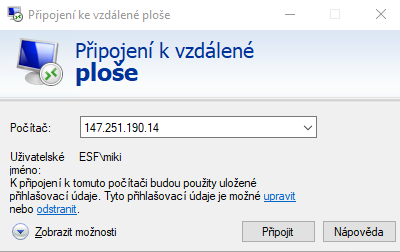 Jako login pro přihlášení napište řetězec ve tvaru: esf\vašeUČOJako heslo použijte vaše fakultní heslo. Info o heslech.Při případném upozornění na problém s certifikátem zvolte „ANO“ – připojit.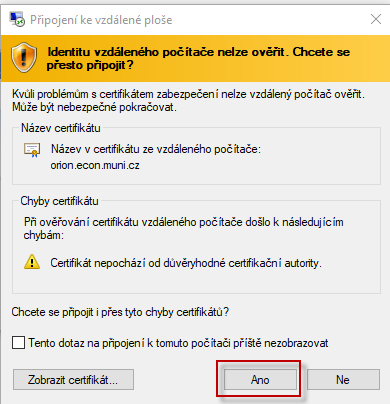 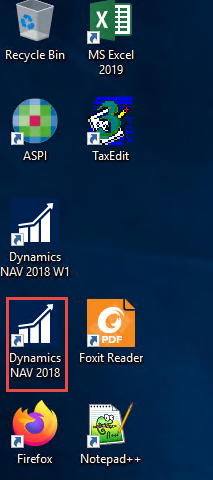 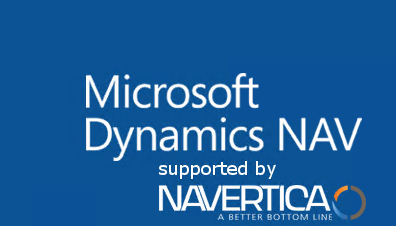 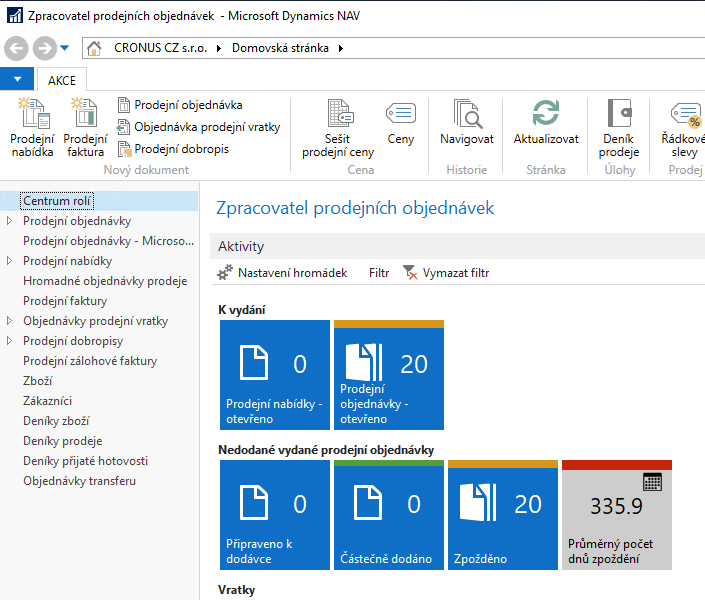 